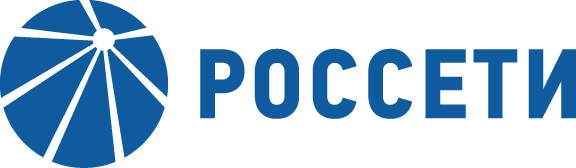 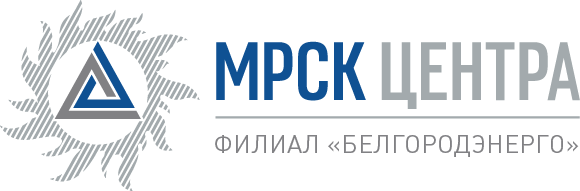 Уведомление №2об изменении условий извещения и закупочной документации запроса цен на право заключения Договора на выполнение   СМР по техперевооружению КЛ-10 кВ ф.Город-18 ПС-110/10 кВ "Дубовое" г.Белгород с заменой кабеля по техсостоянию для нужд ПАО МРСК Центра (филиал Белгородэнерго), расположенного по адресу: РФ, 308000, г. Белгород, ул. Преображенская, д. 42,  (опубликовано на официальном сайте Российской Федерации для размещения информации о размещении заказов www.zakupki.gov.ru, на электронной торговой площадке ПАО «Россети www.b2b-mrsk.ru  №1123487  от 06.11.2018г., а так же на официальном сайте ПАО «МРСК Центра» www.mrsk-1.ru в разделе «Закупки»Организатор запроса цен  ПАО «МРСК Центра», расположенный по адресу: РФ, 308000, г. Белгород, Преображенская ул., д. 42, (контактное лицо: Ермолова Ирина Валерьевна, контактный телефон (4722) 58-17-81), настоящим вносит изменения в извещение и закупочную  документацию запроса цен на право заключения Договора на выполнение   СМР по техперевооружению КЛ-10 кВ ф.Город-18 ПС-110/10 кВ "Дубовое" г.Белгород с заменой кабеля по техсостоянию для нужд ПАО МРСК Центра (филиал Белгородэнерго), расположенного по адресу: РФ, 308000, г. Белгород, ул. Преображенская, д. 42.Внести изменения в извещение и закупочную документацию и изложить в следующей редакции:Действительно до: 30.11.2018г. 12:00Дата рассмотрения предложений и подведения итогов  закупки:  18.12.2018г. 12:00пункт 3.4.1.3  закупочной документации: «…Заявки на ЭТП могут быть поданы до 12 часов 00 минут 30 ноября 2018 года, при этом предложенная Участником в Письме о подаче оферты (подраздел 5.1) цена должна соответствовать цене, указанной Участником на «котировочной доске» ЭТП..…»пункт 35 закупочной документации:  « В процессе подготовки Заявки Участники вправе обратиться к Организатору за разъяснениями настоящей Документации. Запросы на разъяснение Документации должны быть направлены через ЭТП. Организатор обязуется ответить на любой запрос разъяснений в срок не позднее 3 (трех) рабочих дней с даты поступления запроса. Ответ на запрос разъяснений Организатор размещает посредством функционала ЭТП. Организатор начинает предоставлять ответы на запросы разъяснений с даты публикации закупочной процедуры (п. 3). Организатор заканчивает предоставлять ответы на запросы разъяснений в 12:00 27 ноября 2018 года. Примечание:По отношению к исходной редакции уведомления и закупочной документации запроса цен на право заключения Договора на выполнение СМР по техперевооружению КЛ-10 кВ ф.Город-18 ПС-110/10 кВ "Дубовое" г.Белгород с заменой кабеля по техсостоянию для нужд ПАО МРСК Центра (филиал Белгородэнерго). внесены следующие изменения:-Изменен крайний срок приема предложений;- Изменен крайний срок подведения итогов;- Изменен срок предоставления ответов на запросы разъяснений.В части не затронутой настоящим уведомлением, Подрядчики руководствуются извещением и закупочной документацией запроса цен на право заключения Договора на выполнение   СМР по техперевооружению КЛ-10 кВ ф.Город-18 ПС-110/10 кВ "Дубовое" г.Белгород с заменой кабеля по техсостоянию для нужд ПАО МРСК Центра (филиал Белгородэнерго), расположенного по адресу: РФ, 308000, г. Белгород, ул. Преображенская, д. 42, (опубликовано на официальном сайте Российской Федерации для размещения информации о размещении заказов www.zakupki.gov.ru, на электронной торговой площадке ПАО «Россети» www.b2b-mrsk.ru №1123487  от 06.11.2018г, а так же на официальном сайте ПАО «МРСК Центра» www.mrsk-1.ru в разделе «Закупки»).Председатель закупочной комиссии – Директор  филиалаПАО «МРСК Центра»-«Белгородэнерго»                                                                                              С.Н.Демидов